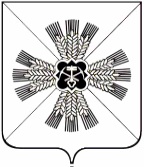 КЕМЕРОВСКАЯ ОБЛАСТЬАДМИНИСТРАЦИЯ ПРОМЫШЛЕННОВСКОГО МУНИЦИПАЛЬНОГО ОКРУГАПОСТАНОВЛЕНИЕ       от «  10   »   февраля 2020  г. №     300-П     1пгт. ПромышленнаяО внесении изменений в постановление администрации Промышленновского муниципального района от 23.11.2017 № 1308-П                 «О создании комиссии по повышению устойчивости функционирования организаций в военное время и в чрезвычайных ситуациях на территории Промышленновского муниципального района» (в реакции постановления от 10.09.2019 № 1070-П)В соответствии с постановлением Правительства Кемеровской области - Кузбасса от 22.01.2020 № 21 «О внесении изменений в постановление Коллегии Администрации Кемеровской области от 30.08.2017 № 463 «О повышении устойчивости функционирования организаций при военных конфликтах или вследствие этих конфликтов, а также при чрезвычайных ситуациях природного и техногенного характера»:1. Внести изменения в постановление администрации Промышленновского муниципального района от 23.11.2017 № 1308-П «О создании комиссии по повышению устойчивости функционирования организаций в военное время и в чрезвычайных ситуациях на территории Промышленновского муниципального района» (в реакции постановления от 10.09.2019 № 1070-П):1.1.	В заголовке и по тексту постановления слово «район» заменить словом «округ»;1.2. Реестр организаций, необходимых для выживания населения Промышленновского муниципального округа при военных конфликтах или вследствие этих конфликтов, а также при чрезвычайных ситуациях природного и техногенного характера утвердить в редакции согласно приложению к настоящему постановлению.2.	Настоящее постановление подлежит обнародованию на официальном сайте администрации Промышленновского муниципального округа в сети Интернет.3.	Контроль за исполнением настоящего постановления возложить на первого заместителя главы Промышленновского муниципального округа                          В.Е. Сереброва.4.	 Постановление вступает в силу со дня подписания.Исп. А.В. НеделенкоТел. 7-20-05постановление от «  10  » _февраля 2020___г. №__300-П_____	                                                страница 2УТВЕРЖДЕНпостановлениемадминистрации Промышленновского муниципального района             от   10.02.2020    №_300-П___Реестрорганизаций, необходимых для выживания населения Промышленновского муниципального округа при военных конфликтах или вследствие этих конфликтов, а также при чрезвычайных ситуациях природного и техногенного характераВрип главы Промышленновского муниципального округаД.П. Ильин№ п/пНаименование организации (учреждения)Юридический адрес расположения организации (учреждения)Фактический адрес расположения организации (учреждения)Примечание123451. Медицинское обеспечение1. Медицинское обеспечение1. Медицинское обеспечение1. Медицинское обеспечение1. Медицинское обеспечение1ГБУЗ КО «Промышленновская районная больница»652380, Кемеровская область - Кузбасс, Промышленновский район, пгт. Промышленная, ул. Н.Островского, д. 78652380, Кемеровская область - Кузбасс, Промышленновский район, пгт. Промышленная, ул. Н.Островского, 782. Обеспечение водой2. Обеспечение водой2. Обеспечение водой2. Обеспечение водой2. Обеспечение водой2.1. Добыча воды для удовлетворения потребностей населения2.1. Добыча воды для удовлетворения потребностей населения2.1. Добыча воды для удовлетворения потребностей населения2.1. Добыча воды для удовлетворения потребностей населения2.1. Добыча воды для удовлетворения потребностей населенияООО «Промышленновские коммунальные системы»652380, Кемеровская область - Кузбасс, Промышленновский район, пгт. Промышленная, ул. Некрасова, д. 20652380, Кемеровская область - Кузбасс, Промышленновский район, пгт. Промышленная, ул. Некрасова, д. 202.2. Очистка воды для удовлетворения потребностей населения2.2. Очистка воды для удовлетворения потребностей населения2.2. Очистка воды для удовлетворения потребностей населения2.2. Очистка воды для удовлетворения потребностей населения2.2. Очистка воды для удовлетворения потребностей населенияООО «Промышленновские коммунальные системы»652380, Кемеровская область - Кузбасс, Промышленновский район, пгт. Промышленная, ул. Некрасова, д. 20652380, Кемеровская область - Кузбасс, Промышленновский район, пгт. Промышленная, ул. Некрасова, д. 20Насосно-фильтровальная станция652380, Кемеровская область - Кузбасс, Промышленновский район, пгт. Промышленная, ул. Лесная, 13652380, Кемеровская область - Кузбасс, Промышленновский район, пгт. Промышленная, ул. Лесная,13Насосно-фильтровальная станция652380, Кемеровская область - Кузбасс, Промышленновский район, п. Плотниково, ул. Юбилейная б/н652380, Кемеровская область - Кузбасс, Промышленновский район, п. Плотниково, ул. Юбилейная б/н2.3. Хранение воды для удовлетворения потребностей населения2.3. Хранение воды для удовлетворения потребностей населения2.3. Хранение воды для удовлетворения потребностей населения2.3. Хранение воды для удовлетворения потребностей населения2.3. Хранение воды для удовлетворения потребностей населенияООО «Промышленновские коммунальные системы»652380, Кемеровская область - Кузбасс, Промышленновский район, пгт. Промышленная, ул. Некрасова, д. 20652380, Кемеровская область - Кузбасс, Промышленновский район, пгт. Промышленная, ул. Некрасова, д. 202.4. Восполнение запасов воды для удовлетворения потребностей населения2.4. Восполнение запасов воды для удовлетворения потребностей населения2.4. Восполнение запасов воды для удовлетворения потребностей населения2.4. Восполнение запасов воды для удовлетворения потребностей населения2.4. Восполнение запасов воды для удовлетворения потребностей населенияООО «Промышленновские коммунальные системы»652380, Кемеровская область - Кузбасс, Промышленновский район, пгт. Промышленная, ул. Некрасова, д. 20652380, Кемеровская область - Кузбасс, Промышленновский район, пгт. Промышленная, ул. Некрасова, д. 202.5. Транспортирование и распределение воды для удовлетворения потребностей населения2.5. Транспортирование и распределение воды для удовлетворения потребностей населения2.5. Транспортирование и распределение воды для удовлетворения потребностей населения2.5. Транспортирование и распределение воды для удовлетворения потребностей населения2.5. Транспортирование и распределение воды для удовлетворения потребностей населенияООО «Промышленновские коммунальные системы»652380, Кемеровская область - Кузбасс, Промышленновский район, пгт. Промышленная, ул. Некрасова, д. 20652380, Кемеровская область - Кузбасс, Промышленновский район, пгт. Промышленная, ул. Некрасова, д. 203. Обеспечение продуктами питания3. Обеспечение продуктами питания3. Обеспечение продуктами питания3. Обеспечение продуктами питания3. Обеспечение продуктами питания3.1. Производство продуктов питания для удовлетворения потребностей населения3.1. Производство продуктов питания для удовлетворения потребностей населения3.1. Производство продуктов питания для удовлетворения потребностей населения3.1. Производство продуктов питания для удовлетворения потребностей населения3.1. Производство продуктов питания для удовлетворения потребностей населенияООО «Деревенский молочный завод»630005, Новосибирская область, 
г. Новосибирск, ул. Некрасова, д. 5, офис 807652380, Кемеровская область - Кузбасс, Промышленновский район пгт. Промышленная, ул. Коммунистическая, д. 474. Обеспечение жильем4. Обеспечение жильем4. Обеспечение жильем4. Обеспечение жильем4. Обеспечение жильем4.1. Развертывание и сооружение временных жилищ (палаток, юрт, землянок, сборных или передвижных домов и т.п.)4.1. Развертывание и сооружение временных жилищ (палаток, юрт, землянок, сборных или передвижных домов и т.п.)4.1. Развертывание и сооружение временных жилищ (палаток, юрт, землянок, сборных или передвижных домов и т.п.)4.1. Развертывание и сооружение временных жилищ (палаток, юрт, землянок, сборных или передвижных домов и т.п.)4.1. Развертывание и сооружение временных жилищ (палаток, юрт, землянок, сборных или передвижных домов и т.п.)ООО «Санаторий Танай»652395, Кемеровская область - Кузбасс, Промышленновский район, с. Ваганово, ул. Центральная, д. 20652395, Кемеровская область - Кузбасс, Промышленновский район, с. Ваганово, ул. Центральная, д. 205. Обеспечение коммунально-бытовыми услугами5. Обеспечение коммунально-бытовыми услугами5. Обеспечение коммунально-бытовыми услугами5. Обеспечение коммунально-бытовыми услугами5. Обеспечение коммунально-бытовыми услугами5.1.Удовлетворение  минимальных потребностей населения в тепле5.1.Удовлетворение  минимальных потребностей населения в тепле5.1.Удовлетворение  минимальных потребностей населения в тепле5.1.Удовлетворение  минимальных потребностей населения в тепле5.1.Удовлетворение  минимальных потребностей населения в теплеООО «Промышленновские коммунальные системы»652380, Кемеровская область - Кузбасс, Промышленновский район, пгт. Промышленная, ул. Некрасова, д. 20652380, Кемеровская область - Кузбасс, Промышленновский район, пгт. Промышленная, ул. Некрасова, д. 205.2. Удовлетворение  минимальных потребностей населения в освещении5.2. Удовлетворение  минимальных потребностей населения в освещении5.2. Удовлетворение  минимальных потребностей населения в освещении5.2. Удовлетворение  минимальных потребностей населения в освещении5.2. Удовлетворение  минимальных потребностей населения в освещенииФилиал ПАО «МРСК Сибири» - «Кузбассэнерго – РЭС» Промышленновский РЭС650991, Кемеровская область - Кузбасс, г. Кемерово, ул. Н. Островского, д. 11652380, Кемеровская область - Кузбасс, Промышленновский район, пгт. Промышленная,ул. Садовая, д. 75.3. Удовлетворение  минимальных потребностей населения в банно-прачечных услугах5.3. Удовлетворение  минимальных потребностей населения в банно-прачечных услугах5.3. Удовлетворение  минимальных потребностей населения в банно-прачечных услугах5.3. Удовлетворение  минимальных потребностей населения в банно-прачечных услугах5.3. Удовлетворение  минимальных потребностей населения в банно-прачечных услугахСауна652380, Кемеровская область - Кузбасс, Промышленновский район, пгт. Промышленная, ул. Тельмана, д. 16652380, Кемеровская область - Кузбасс, Промышленновский район, пгт. Промышленная, ул. Тельмана, д. 165.4. Удаление нечистот и бытовых отходов на жилой территории5.4. Удаление нечистот и бытовых отходов на жилой территории5.4. Удаление нечистот и бытовых отходов на жилой территории5.4. Удаление нечистот и бытовых отходов на жилой территории5.4. Удаление нечистот и бытовых отходов на жилой территорииООО «Промышленновские коммунальные системы»652380, Кемеровская область - Кузбасс, Промышленновский район, пгт. Промышленная, ул. Некрасова, д. 20652380, Кемеровская область - Кузбасс, Промышленновский район, пгт. Промышленная, ул. Некрасова, д. 20ООО «Чистый Город Кемерово»650036, Кемеровская область - Кузбасс, г. Кемерово, ул. Мирная, д. 9, офис 110652380, Кемеровская область - Кузбасс, Промышленновский район, пгт. Промышленная, ул. Кооперативная, д. 4 офис 356. Обеспечение предметами первой необходимости6. Обеспечение предметами первой необходимости6. Обеспечение предметами первой необходимости6. Обеспечение предметами первой необходимости6. Обеспечение предметами первой необходимости6.1. Удовлетворение потребностей населения в одежде6.1. Удовлетворение потребностей населения в одежде6.1. Удовлетворение потребностей населения в одежде6.1. Удовлетворение потребностей населения в одежде6.1. Удовлетворение потребностей населения в одежде6.2. Удовлетворение потребностей населения в обуви6.2. Удовлетворение потребностей населения в обуви6.2. Удовлетворение потребностей населения в обуви6.2. Удовлетворение потребностей населения в обуви6.2. Удовлетворение потребностей населения в обуви6.3. Удовлетворение потребностей населения в постельных принадлежностях6.3. Удовлетворение потребностей населения в постельных принадлежностях6.3. Удовлетворение потребностей населения в постельных принадлежностях6.3. Удовлетворение потребностей населения в постельных принадлежностях6.3. Удовлетворение потребностей населения в постельных принадлежностях6.4. Удовлетворение потребностей населения в простейшей бытовой посуде6.4. Удовлетворение потребностей населения в простейшей бытовой посуде6.4. Удовлетворение потребностей населения в простейшей бытовой посуде6.4. Удовлетворение потребностей населения в простейшей бытовой посуде6.4. Удовлетворение потребностей населения в простейшей бытовой посудеООО «Рупак»652380, Кемеровская область - Кузбасс, Промышленновский район, пгт. Промышленная, ул. Линейная, д. 19 корпус а/6652380, Кемеровская область - Кузбасс, Промышленновский район, пгт. Промышленная, ул. Линейная, д. 19 корпус а/66.5. Удовлетворение потребностей населения в моющих средствах6.5. Удовлетворение потребностей населения в моющих средствах6.5. Удовлетворение потребностей населения в моющих средствах6.5. Удовлетворение потребностей населения в моющих средствах6.5. Удовлетворение потребностей населения в моющих средствахПервый заместитель главыПромышленновского муниципального округа                                       В.Е. Серебров